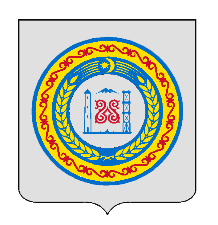                                                                                      ПроектАДМИНИСТРАЦИЯ СЕРЖЕНЬ-ЮРТОВСКОГО СЕЛЬСКОГО ПОСЕЛЕНИЯ ШАЛИНСКОГО МУНИЦИПАЛЬНОГО РАЙОНАЧЕЧЕНСКОЙ РЕСПУБЛИКИ(АДМИНИСТРАЦИЯ СЕРЖЕНЬ-ЮРТОВСКОГО СЕЛЬСКОГО ПОСЕЛЕНИЯ ШАЛИНСКОГО МУНИЦИПАЛЬНОГО РАЙОНА)НОХЧИЙН РЕСПУБЛИКАНШЕЛАН МУНИЦИПАЛЬНИ К1ОШТАНСИРЖА-ЭВЛАН АДМИНИСТРАЦИ(ШЕЛАН МУНИЦИПАЛЬНИ К1ОШТАНСИРЖА-ЭВЛАН АДМИНИСТРАЦИ)ПОСТАНОВЛЕНИЕ от 00.00.2023 г.	                    				        № 00с. Сержень-ЮртОб утверждении Программы «Использование и охрана земель на территории Сержень-Юртовского сельского поселения на 2023-2025 гг». 	В соответствии с Земельным кодексом Российской Федерации, Федеральным законом от 06.10.2003 № 131-ФЗ «Об общих принципах местного самоуправления в Российской Федерации», Федеральным законом  от 10.01.2002 года № 7-ФЗ «Об охране окружающей среды», руководствуясь Уставом Сержень-Юртовского  сельского поселения Шалинского муниципального района, ПОСТАНОВЛЯЮ:Утвердить муниципальную программу   «Использование  и  охрана  земель  на территории Сержень-Юртовского сельского поселения на 2023-2025 годы» согласно приложениям к настоящей Программе.Постановление вступает в силу со дня его официального опубликования. Контроль за исполнением данного постановления оставляю за собой.Глава Администрации                                                                 Сержень-Юртовского сельского поселения                        А.Д. ЭльдаровПриложение 1к постановлению АдминистрацииСержень-Юртовского сельского поселенияот 00.00.2023 года № 00ПРОГРАММА«Об утверждении Программы по использованию и охране земель на территории Сержень-Юртовского сельского поселения на 2023-2025 годы»1. ПАСПОРТмуниципальной программы Сержень-Юртовского сельского поселения Анализ текущей ситуации в сфере реализации муниципальной программы. Земля - важнейшая часть общей биосферы, использование ее связано со всеми другими природными объектами: водами, лесами, животным и растительным миром, полезными ископаемыми и иными ценностями недр земли. Без использования и охраны земли практически невозможно использование других природных ресурсов. При этом бесхозяйственность по отношению к земле немедленно наносит или в недалеком будущем будет наносить вред окружающей природной среде, приводить не только к разрушению поверхностного слоя земли - почвы, ее химическому и радиоактивному загрязнению, но и сопровождаться экологическим ухудшением всего природного комплекса.Земля используется и охраняется в Российской Федерации как основа жизни и деятельности народов, проживающих на соответствующей территории. Эта формула служит фундаментом прав и обязанностей государства, занятия общества и землепользователей использованием и охраной земли в соответствии с действующим законодательством.Использование значительных объемов земельного фонда в различных целях накладывает определенные обязательства по сохранению природной целостности всех звеньев экосистемы окружающей среды. В природе все взаимосвязано. Поэтому нарушение правильного функционирования одного из звеньев, будь то лес, животный мир, земля, ведет к дисбалансу и нарушению целостности экосистемы. Территории природного комплекса - лесные массивы, водные ландшафты, овражные комплексы, озелененные пространства природоохранные зоны и другие, выполняют важнейшую роль в решении задачи обеспечения условий устойчивого развития района.Территория Сержень-Юртовского сельского поселения – 11240 га. На территории поселения расположены земли сельскохозяйственного назначения. Общая площадь сельскохозяйственных земель составляет около 4736 га. Программа по использованию и охране земель на территории Сержень-Юртовского сельского поселения на 2023-2025 годы (далее – Программа) направлена на создание благоприятных условий использования и охраны земель, обеспечивающих реализацию государственной политики эффективного и рационального использования и управления земельными ресурсами в интересах укрепления экономики сельского поселения.Нерациональное использование земли, потребительское и бесхозяйственное отношение к ней приводят к нарушению выполняемых ею функций, снижению природных свойств.Охрана земель только тогда может быть эффективной, когда обеспечивается рациональное землепользование.Проблемы устойчивого социально-экономического развития Сержень-Юртовского сельского поселения и экологически безопасной жизнедеятельности его жителей на современном этапе тесно связаны с решением вопросов охраны и использования земель. На уровне сельского поселения можно решать местные проблемы охраны и использования земель самостоятельно, причем полным, комплексным и разумным образом в интересах не только ныне живущих людей, но и будущих поколений.Реализация муниципальной программы направлена на достижение следующих целей:1) использование земель способами, обеспечивающими сохранение экологических систем, способности земли быть средством, основой осуществления хозяйственной и иных видов деятельности; 2) предотвращение деградации, загрязнения, захламления, нарушения земель и других негативных (вредных) воздействий хозяйственной деятельности; 3) обеспечение улучшения и восстановления земель, подвергшихся деградации, загрязнению, захламлению, нарушению, другим негативным (вредным) воздействиям хозяйственной деятельности;4) улучшение земель, экологической обстановки в сельском поселении;5) сохранение и реабилитация природы сельского поселения для обеспечения здоровья и благоприятных условий жизнедеятельности населения.Основными задачами программы являются: 1)повышение эффективности использования и охраны земель; 2) обеспечение организации использования и охраны земель;3) рациональное использование земель;4) оптимизация деятельности в сфере обращения с отходами производства и потребления; 5) сохранение и восстановление зеленых насаждений, почв.Результатом реализации программы является:- содействие повышению экологической безопасности населения Сержень-Юртовского сельского поселения и качества его жизни, а также повышению инвестиционной привлекательности сельского поселения, соответственно росту экономики, более эффективному использованию и охране земель.Под использованием и охраной земель на территории Сержень-Юртовского сельского поселения понимается осуществляемый комплекс мероприятий, включающий:- Осуществление мероприятий, направленных на выявление самовольного занятых земельных участков;- Осуществление мероприятий, направленных на выявление самовольных построек на землях Сержень-Юртовского сельского поселения;- Осуществление исполнения нормативных правовых актов, регулирующих порядок использования земель на территории Сержень-Юртовского сельского поселения;- Разъяснение гражданам земельного законодательства РФ (сходы, распространение информации с использованием интернет ресурса, Сайт Администрации Сержень-Юртовского сельского поселения);- Организация регулярных мероприятий по очистке территорий сельского поселения от мусора, в том числе с участием жителей сельского поселения участие в мероприятиях Россельхознадзора по выявлению неиспользуемых или используемых не в соответствии с разрешенным использованием земельных участков на территории сельского поселения;- Направление материалов в Администрацию Шалинского муниципального района о ненадлежащем использовании земельных участков, использование участков с нарушением правил землепользования и застройки;- Направление информации в Администрацию Шалинского муниципального района об обнаружении самовольно занятых земельных участков и построек;- Выявление фактов использования земельных участков, приводящих к значительному ухудшению экологической обстановки;- Регистрация прав на земельные участки из земель сельскохозяйственного назначения;- Работа с земельными участками из состава сельскохозяйственного назначения в целях передачи в аренду для эффективного использования.Объемы бюджетных ассигнований муниципальной программы не предусмотрены.Наименование    программыИспользование и охрана земель на территории Сержень-Юртовского сельского поселения на 2023-2025годыСрок реализациипрограммы2023-2025годыАдминистратор   программыАдминистрация Сержень-Юртовского сельского поселенияОтветственные исполнителиАдминистрация Сержень-Юртовского сельского поселения.Цель (цели) программы1) использование земель способами, обеспечивающими сохранение экологических систем, способности земли быть средством, основой осуществления хозяйственной и иных видов деятельности; 2) предотвращение деградации, загрязнения, захламления, нарушения земель и других негативных (вредных) воздействий хозяйственной деятельности; 3) обеспечение улучшения и восстановления земель, подвергшихся деградации, загрязнению, захламлению, нарушению, другим негативным (вредным) воздействиям хозяйственной деятельности;4) улучшение земель, экологической обстановки в сельском поселении;5) сохранение и реабилитация природы сельского поселения для обеспечения здоровья и благоприятных условий жизнедеятельности населения.Объемы ресурсного обеспечения программыОбъемы бюджетных ассигнований не предусмотрены.Ожидаемые результаты реализациипрограммысодействие повышению экологической безопасности населения Сержень-Юртовского сельского поселения и качества его жизни, а также повышению инвестиционной привлекательности сельского поселения, соответственно росту экономики, более эффективному использованию и охране земель.